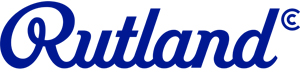 Promoted for & on behalf of Cycling Time Trials under their rules & regulations:17.6 Mile Hilly Time TrialCourse: O17C "Circuit of Longstone Edge"Wednesday May 22nd 2019 at 7pmEvent Secretary Joe Le Sage 	24 Green Oak Road, S17 4FP		07864 575912 		jjlesage@hotmail.comMany thanks to all the marshals and volunteers who helped to make the event possible.This was the forth running of the Rutland CC event on the legendary Circuit of Longstone Edge course. For those who haven't ridden it before, I hope you enjoyed the brutal first half as much as the high speed descent back down the A6. Despite a small field, there were a number of class rides. Not only that, there wasn't a single non-starter or finisher.The weather was again kind - fast and dry. Three course records were broken: Lizzie Banks lowered her own women's record by 55 seconds to 46:30. Hannah Larbalestier also lowered her own women's athlete record to 50:21. Yasmin Marks went faster than the previous standard of 51:15 with 50:22. There were 6 female riders out of the 28 starters - over 21% of the field.In the men's event, no new record, but a super-fast 41:48 by Ben Hardy is the fastest time in the four events I have organised on here. It was Ben's 3rd ever time trial, so I am sure there is potential for more (not that time trialling is particularly complicated). Joseph Clark smashed the men's athlete record by 1 min and 22 seconds with 43:56.The veteran's event was a close-run affair.  Pete Laud came out on top with 45:28 (2 seconds ahead of Michael Dodson and 9 seconds ahead of Steve Gibson). No female vets' prize (sorry!), but fastest was Emilie Verokken with 54:20. Jo Jebb was second with 56:32.Most importantly, everybody seemed to enjoy themselves. I'd like to thank everyone for turning up, taking part and contributing to a friendly atmosphere.Finally, don't forget to enter the other events in the North Midlands SpoCo series:12th June: Common Lane Occasionals (O12c)19th June: Peak RC (O17c)10th July: Sheffrec CC (O19/1)Table of ChampionsDon't forget to check the standings in the JE James North Mids TT series HEREWomenMenVeteran1stLizzie Banks (46:30)Ben Hardy (41:48)Pete Laud (45:28)2ndHannah Larbalestier (50:21)Liam Bromily (42:02)Michael Dodson (45:30)3rdYasmin Marks (50:22)Andy Nichols (42:40)Steve Gibson (45:37)AthleteHannah Larbalestier (50:21)Joseph Clark (43:56)PosNameNameClubTime1BenHardyZappi Racing Team0:41:482LiamBromileySheffrec CC0:42:023AndyNicholsB38/Cycles In Motion0:42:404AndrewWhiteleySheffrec CC0:43:335JosephClarkCYCLING SHEFFIELD Giant0:43:566NicholasLatimerB38/Cycles In Motion0:44:167PeteLaudCommon Lane Occasionals0:45:288SamClarkBuxton CC/Sett Valley Cycles0:45:309MichaelDodsonuk-featherflags/TRI Race Team0:45:3010=SteveGibsonPeak Road Club0:45:3710=ElizabethBanksBigla Pro Cycling Team0:46:3212JamesMellor7 Hills Cycling Club0:46:5513JoschkaRoffe7 Hills Cycling Club0:46:5514PaulArmstrongB38/Cycles In Motion0:46:5615KevinWhiteMatlock CC0:47:0616=RickBaileyB38/Cycles In Motion0:48:5516=AllanWailoo7 Hills Cycling Club0:48:5818RobertFowlerRutland Cycling Club0:48:5919ChrisAshworthSheffrec CC0:49:5020HannahLarbalestierTeam Boompods0:50:2121Yasmin MarksBeeston Cycling Club0:50:2222MarkBreartonWigan Whs CC0:51:1323ChristianFoxB38/Cycles In Motion0:53:4224TrevorMayneBirdwell Wheelers0:53:5125EmilieVerrokenMaxx R. T.0:54:2026JoJebbCommon Lane Occasionals0:56:3227SoniaInsleyBolsover and District CC0:58:5928GaryClarkeRutland Cycling Club1:01:33